תלמוד בבלי מסכת שבת דף ו עמוד א 
תנו רבנן, ארבע רשויות לשבת: רשות היחיד, ורשות הרבים, וכרמלית. ומקום פטור... אבל ים ובקעה ואיסטוונית והכרמלית - אינה לא כרשות הרבים ולא כרשות היחיד, ואין נושאין ונותנין בתוכה, ואם נשא ונתן בתוכה - פטור; ואין מוציאין מתוכה לרשות הרבים ולא מרשות הרבים לתוכה, ואין מכניסין מרשות היחיד לתוכה, ולא מתוכה לרשות היחיד, ואם הוציא והכניס - פטור. חצרות של רבים ומבואות שאינן מפולשין, עירבו - מותרין, לא עירבו - אסורים.שולחן ערוך אורח חיים הלכות שבת סימן שנח סעיף א 
כל היקף שלא הוקף לדירה, כגון גנות ופרדסים ובורגנים שאינם עשוים אלא לשמור בתוכן, (ה) אסרו חכמים לטלטל בתוכה יותר מד' אמות אם הוא יותר מסאתים;משנה ברורה סימן שנח ס"ק ה 
אסרו חכמים וכו' - דאע"ג דמן התורה כל המוקף מחיצות גבוהות עשרה אף על פי שהיא רחבה כמה כורים הוא רה"י גמור ומותר לטלטל בכולו מ"מ חכמים אסרו בהיקף גדול יותר מב"ס שלא הוקף לדירה שהוא דומה קצת לר"ה ולכרמלית שלא לטלטל בה ביותר מד"א כמו בר"ה ובכרמלית:חידושי הרשב"א מסכת עירובין דף סז עמוד ב 
מהכא משמע דכל היכא דאיכא למגזר דלמא אמרי רשות היחיד גמורה היא שרו לטלטולי מתוכו לכרמלית, והלכך ל"ש קרפף יתר מבית סאתים שלא הוקף לדירה שהוא סמוך לים לא שנא שהוא סמוך לכרמלית שביבשה שרי לטלטולי מתוכו לכרמלית ומכרמלית לתוכו דאי לא אתי למימר רשות היחיד גמורה היא, והא דאמרי' הא שכיח והא לא שכיח הכי קאמר קרפף יתר מבית סאתים שלא הוקף לדירה שכיח פעמים שהוא סמוך לרה"ר פעמים לרה"י פעמים לכרמלית ואם אתה מתירו לטלטל בכולו בזמן שהוא סמוך לכרמלית אתו למימר רה"י גמורה היא ואפילו בזמן שהוא סמוך לרשות היחיד אי נמי לרשות הרבים אתי לטלטולי ביה, אבל קרפף שהוא יתר מבית סאתים הסמוך לכרמלית מלתא דלא שכיחא היא ואף על גב דאתה מתירו בטלטול מיניה לכרמלית לית לן בה דמלתא דלא שכיחא לא גזרו בה רבנן, אבל הראב"ד והרמב"ם ז"ל נראה שפירשוה דוקא בסמוך לים דהא היא מלתא דלא שכיחא, ופי' הראב"ד ז"ל משום דתשמישתיה לא שכיח דבעיתא תשמישתיה, והראשון נראה עיקר, וכן פירשו בתוספות,מהרש"א חידושי הלכות מסכת עירובין דף סז עמוד ב 
בד"ה ומ"ט דלמא כו' שהרי כל עיקר גזרה זו שלא יבא לטלטל כו' עכ"ל אף על גב דבעי נמי טעמא דלא שכיח משום קושיא דמאי שנא והכא בגינה תקשי מאי שנא אית לן למימר דלא פלוג רבנן וכיון דבהך דשמעתין אית לן למיזל בתר הך גזירה שלא יבא לטלטל בכולו ומשום דלא שכיח מתוכו לים ה"נ אית לן למיזל בתר הך גזירה גם בגינה אף על גב דשכיחא ודו"ק:שו"ת מבי"ט חלק ב סימן מח 
והרי גינה זו לענין דינא הויא רה"י מדאורייתא וחייב המוציא לר"ה כדאמרינן ואסור מדרבנן להוציא ממנה לכרמלית ואפ"ה התיר ר"ת להוציא ממנה לכרמלית כיון דחשבינן לה ככרמלית לענין טלטול וא"כ הוא הדין נמי דיהא מותר להוציא מן הבתים לגנה או מן הגנה להם כיון דעיקרם הם רה"י ודוקא טלטול לתוכה עשאוה ככרמלית לא שלא יוכלו להוציא מן הבתים לה וכ"ש הוא דהרי גנה זו משמשת שתי רשויות רה"י לענין הוצאה והכנסה והושטה וזריקה וכרמלית לענין טלטול חוץ לד' אמות ועיקר הגנות הוא רה"י והוא אסור להוציא ממנה לכרמלית ואפ"ה התיר ר"ת ז"ל ואין צריך לומר שיהי' מותר להוציא מן הבית שהוא רה"י לגנה שעיקרה היא רה"ישולחן ערוך אורח חיים הלכות שבת סימן שעב סעיף א 
גגין, וחצרות, וקרפיפות, כולן רשות א' הם לכלים ששבתו בתוכה שמותר לטלטלם מזה לזה אפי' הם של בעלים הרב' ולא עירבו יחד, מותר לטלטל מחצר לחצר אחרת, או לגג, או לראש כותל שביניהם, ומגג לגג אחר הסמוך לו, אפי' גבוה ממנו הרבה, ומהגג לקרפף שאינו יותר מסאתים, או שהוקף לדירה אפי' הוא יותר מסאתים,שולחן ערוך אורח חיים הלכות שבת סימן שמו סעיף ג 
קרפף (פי' מקום שמוקף מחיצות בלא קרוי כמו חצר) יותר מבית סאתים שלא הוקף לדירה אסרו חכמים לטלטל בו אלא תוך ארבע אמות, * ומותר להוציא ממנו לכרמלית אחר כגון בקעה העוברת לפניו. הגה: ולכן מותר ליקח מפתח מכרמלית שלפני גינה לפתוח ולנעול ולהחזיר המפתח אליו (טור),ביאור הלכה סימן שמו ד"ה * ומותר להוציא 
ומותר להוציא ממנו לכרמלית אחר - דע דמשמע מתוספות שבת ד"ט ד"ה אף על גב דה"ה דמותר להוציא ממקום שיש ג' מחיצות אף על גב דמה"ת הוי רה"י גמורה לכרמלית כיון שעכ"פ מדרבנן עשאוהו כרמלית וכמו לענין קרפף אח"כ מצאתי שכ"כ בספר בית מאיר מסברא ולפלא שלא הביא לזה ראיה מתוספות הנ"ל:בית יוסף אורח חיים סימן שעד 
ומיהו איכא חומרא בנפרצה לרשות הרבים או רשות היחיד מבנפרצה לכרמלית דבנפרצה לרשות הרבים או רשות היחיד אסור לטלטל מהחצר להם אפילו בתוך ארבע אמות ואילו בנפרצה לכרמלית מותר לטלטל מהחצר לכרמלית תוך ארבע אמות.שולחן ערוך אורח חיים הלכות שבת סימן שס סעיף א 
יחיד ששבת בבקעה והקיף מחיצות גרועות, כגון שתי בלא ערב או ערב בלא שתי, עד סאתים מותר לטלטל בכולו, (ה) מסאתים ואילך, אין מטלטלין בו אלא בארבע.משנה ברורה סימן שס ס"ק ה 
מסאתים ואילך - ר"ל שההיקף היה מחזיק יותר מב"ס החמירו רבנן ואסרו לטלטל בו כמו בשאר כרמלית [ד] ומ"מ לא נחשב ככרמלית גמור שיהא מותר להוציא ממנו לכרמלית אחר דבאמת רה"י גמור הוא ע"י לבוד אלא שהחמירו בו חז"ל לכתחלה משום דהוי מחיצה גרועה.חזון איש אורח חיים סימן עז אות ג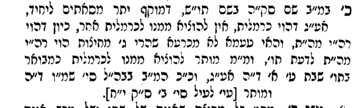 שולחן ערוך אורח חיים הלכות שבת סימן שנח סעיף י 
מי שיש לו גינה בחצירו, אם הוא רוב החצר, אפילו אין בה אלא בית סאתים לא יטלטל ממנו ומן החצר לבית. ואם הוא יותר מסאתים, לא יטלטל בה ובחצר אלא בד' אמות. ואם היא מיעוט החצר, מה שיש בה יותר מסאתים אוסר כל החצר. ואם יש בה סאתים או פחות, אסור להוציא ממנה לבית.רמב"ם הלכות עירובין פרק א 
הלכה אחצר שיש בה שכנים הרבה כל אחד מהם בבית לעצמו דין תורה הוא שיהיו כולן מותרין לטלטל בכל החצר ומבתים לחצר ומהחצר לבתים מפני שכל החצר רשות היחיד אחת ומותר לטלטל בכולה, וכן הדין במבוי שיש לו לחי או קורה שיהיו כל בני המבוי מותרים לטלטל בכולו ומחצרות למבוי וממבוי לחצרות שכל המבוי רשות היחיד הוא, וכן הדין במדינה שהיא מוקפת חומה גבוהה עשרה טפחים שיש לה דלתות וננעלות בלילה שכולה רשות היחיד היא, זה הוא דין תורה. הלכה באבל מדברי סופרים אסור לשכנים לטלטל ברשות היחיד שיש בה חלוקה בדיורין עד שיערבו כל השכנים כולן מערב שבת, אחד חצר ואחד מבוי ואחד המדינה, ודבר זה תקנת שלמה ובית דינו הוא. הלכה דומפני מה תיקן שלמה דבר זה, כדי שלא יטעו העם ויאמרו כשם שמותר להוציא מן החצרות לרחובות המדינה ושוקיה ולהכניס מהם לחצרות כך מותר להוציא מן המדינה לשדה ולהכניס מן השדה למדינה, ויחשבו שהשוקים והרחובות הואיל והן רשות לכל הרי הן כשדות וכמדברות ויאמרו שהחצרות בלבד הן רשות היחיד וידמו שאין ההוצאה מלאכה ושמותר להוציא ולהכניס מרשות היחיד לרשות הרבים. הלכה הלפיכך תיקן שכל רשות היחיד שתחלק בדיורין ויאחז כל אחד ואחד בה רשות לעצמו וישאר ממנה מקום ברשות כולן ויד כולן שוה בו כגון חצר לבתים, שנחשוב אותו המקום שיד כולן שוה בו כאילו הוא רשות לרבים, ונחשוב כל מקום ומקום שאחז כל אחד מן השכנים וחלקו לעצמו שהוא בלבד רשות היחיד, ויהיה אסור להוציא מרשות שחלק לעצמו לרשות שיד כולם שוה בו, כמו שאין מוציאין מרשות היחיד לרשות הרבים אלא ישתמש כל אחד ברשות שחלק לעצמו בלבד עד שיערבו כולן אף על פי שהכל רשות היחיד. ביאור הלכה סימן שע ד"ה * או שאין 
ומוכח מדבריו דכשם שחכמים אסרו לטלטל מבית לחצר בלי עירוב כמו כן אסרו להוציא מבית לבית וכ"כ בעצמו בריש סימן שס"ו וכל האחרונים שם... אכן יש מאיזה אחרונים שגמגמו בזה מחמת לשון הרמב"ם פ"א מה"ע דמשמע מיניה דעיקר הגזירה מבית לחצר כדי דלא ליתי לאיחלופי מרה"י לרה"ר אך כבר כתב התוי"ט בריש פרק חלון דגם הוא מודה לאיסור ורק דתחלת הגזירה היתה במבית לחצר ואח"כ אסרו אף מבית לביתטור אורח חיים הלכות שבת סימן שנח 
כל מלאכות שבת והלכותיו אנו למדין ממלאכת המשכן הלכך כל היקף שלא הוקף לדירה כגון גנות ופרדסין ובורגנין שאינן עשוין אלא לשמור בתוכן אף על פי שמן התורה הוא רה"י גמור והזורק מר"ה לתוכן חייב חכמים אסרו לטלטל בתוכו יותר מד' אמות אם הוא מסאתים ולמעלה אבל עד סאתים וסאתים בכלל מותר לטלטל בתוכו ואפילו אין בו שומרים ולא היה לו בית דירה כמו חצר המשכן שהיה בו סאתים ולא היה בו בית דירה אלא היקף של קלעיםחידושי המאירי מסכת עירובין דף כג עמוד ב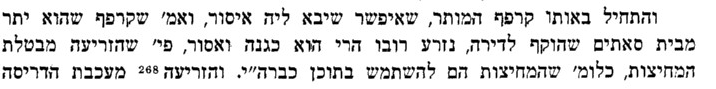 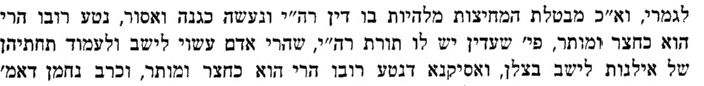 